 MODELO DE ESTIMATIVA DE COBERTURA							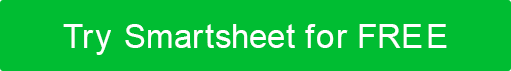 Nome da empresaR O O F I N G E S T I M A T ER O O F I N G E S T I M A T ER O O F I N G E S T I M A T ER O O F I N G E S T I M A T ER O O F I N G E S T I M A T ER O O F I N G E S T I M A T ER O O F I N G E S T I M A T ER O O F I N G E S T I M A T ER O O F I N G E S T I M A T ER O O F I N G E S T I M A T ER O O F I N G E S T I M A T ER O O F I N G E S T I M A T ER O O F I N G E S T I M A T ER O O F I N G E S T I M A T ER O O F I N G E S T I M A T ER O O F I N G E S T I M A T ER O O F I N G E S T I M A T ER O O F I N G E S T I M A T ER O O F I N G E S T I M A T ER O O F I N G E S T I M A T ER O O F I N G E S T I M A T ER O O F I N G E S T I M A T EUnidade de endereço da empresa 123R O O F I N G E S T I M A T ER O O F I N G E S T I M A T ER O O F I N G E S T I M A T ER O O F I N G E S T I M A T ER O O F I N G E S T I M A T ER O O F I N G E S T I M A T ER O O F I N G E S T I M A T ER O O F I N G E S T I M A T ER O O F I N G E S T I M A T ER O O F I N G E S T I M A T ER O O F I N G E S T I M A T ER O O F I N G E S T I M A T ER O O F I N G E S T I M A T ER O O F I N G E S T I M A T ER O O F I N G E S T I M A T ER O O F I N G E S T I M A T ER O O F I N G E S T I M A T ER O O F I N G E S T I M A T ER O O F I N G E S T I M A T ER O O F I N G E S T I M A T ER O O F I N G E S T I M A T ER O O F I N G E S T I M A T EQuarto andar, Suíte 412NOME DO TRABALHONOME DO TRABALHONOME DO TRABALHONOME DO TRABALHONOME DO TRABALHOESTIMATIVA PREPARADA PORESTIMATIVA PREPARADA PORESTIMATIVA PREPARADA PORESTIMATIVA PREPARADA PORESTIMATIVA PREPARADA PORESTIMATIVA PREPARADA PORESTIMATIVA PREPARADA PORESTIMATIVA PREPARADA PORNÚMERO DA LICENÇA DO CONTRATANTENÚMERO DA LICENÇA DO CONTRATANTENÚMERO DA LICENÇA DO CONTRATANTENÚMERO DA ESTIMATIVANÚMERO DA ESTIMATIVANÚMERO DA ESTIMATIVANÚMERO DA ESTIMATIVANÚMERO DA ESTIMATIVANÚMERO DA ESTIMATIVACompany City, NY 11101321-654-9870DATA DA ESTIMATIVADATA DA ESTIMATIVADATA DA ESTIMATIVADATA DA ESTIMATIVADATA DA ESTIMATIVADATA ESTIMADA DE INÍCIODATA ESTIMADA DE INÍCIODATA ESTIMADA DE INÍCIODATA ESTIMADA DE INÍCIODATA ESTIMADA DE INÍCIODATA ESTIMADA DE INÍCIODATA ESTIMADA DE INÍCIODATA ESTIMADA DE INÍCIODATA DE TÉRMINO ESTIMADADATA DE TÉRMINO ESTIMADADATA DE TÉRMINO ESTIMADAESTIMATIVA DE DATA VÁLIDA ATRAVÉSESTIMATIVA DE DATA VÁLIDA ATRAVÉSESTIMATIVA DE DATA VÁLIDA ATRAVÉSESTIMATIVA DE DATA VÁLIDA ATRAVÉSESTIMATIVA DE DATA VÁLIDA ATRAVÉSESTIMATIVA DE DATA VÁLIDA ATRAVÉSemail@address.comwebaddress.com S T A T U S A N D J O B D E T A I L SS T A T U S A N D J O B D E T A I L SS T A T U S A N D J O B D E T A I L SS T A T U S A N D J O B D E T A I L SS T A T U S A N D J O B D E T A I L SS T A T U S A N D J O B D E T A I L SS T A T U S A N D J O B D E T A I L SS T A T U S A N D J O B D E T A I L SM A T E R I A L SM A T E R I A L SNOME DO CLIENTEAtualmente vazando?Atualmente vazando?Atualmente vazando?Atualmente vazando?DESCRIÇÃO DOS MATERIAISDESCRIÇÃO DOS MATERIAISDESCRIÇÃO DOS MATERIAISQtyQtyCUSTARCUSTARQUANTIDADEQUANTIDADEHistória do vazamento?História do vazamento?História do vazamento?História do vazamento?ENDEREÇO DE FATURAMENTO DO CLIENTEDetalhes de drenagem e vazamentoDetalhes de drenagem e vazamentoDetalhes de drenagem e vazamentoDetalhes de drenagem e vazamentoData da inspeçãoData da inspeçãoAno instaladoAno instaladoTamanho do telhadoTamanho do telhadoTamanho do telhadoAltura do telhadoAltura do telhadoForma do telhadoNão. de CamadasNão. de CamadasNão. de CamadasSuperfície do telhadoSuperfície do telhadoMembrana do telhadoMembrana do telhadoConvésConvésConvésEquipe HVAC.Equipe HVAC.Outras Equip.ClarabóiasClarabóiasClarabóiasTELEFONE CLIENTECOBREIROCOBREIROCOBREIROCOBREIROCOBREIROCOBREIROE-MAIL DO CLIENTECOBREIROCOBREIROCOBREIROCOBREIROCOBREIROCOBREIROEST. MATERIAIS TOTAISEST. MATERIAIS TOTAISEST. MATERIAIS TOTAISEST. MATERIAIS TOTAISENDEREÇO DO TRABALHOUNDERLAYMENT / INTERLAYMENTUNDERLAYMENT / INTERLAYMENTUNDERLAYMENT / INTERLAYMENTL A B O RL A B O RL A B O RUNDERLAYMENT / INTERLAYMENTUNDERLAYMENT / INTERLAYMENTUNDERLAYMENT / INTERLAYMENTDESCRIÇÃO DO TRABALHODESCRIÇÃO DO TRABALHODESCRIÇÃO DO TRABALHOHORASHORASTAXATAXAQUANTIDADEQUANTIDADEUNDERLAYMENT / INTERLAYMENTUNDERLAYMENT / INTERLAYMENTUNDERLAYMENT / INTERLAYMENTPISCANDOPISCANDOPISCANDOPISCANDOPISCANDOPISCANDOCOMENTÁRIOS ADICIONAISPISCANDOPISCANDOPISCANDOINSTALAÇÃOINSTALAÇÃOINSTALAÇÃOINSTALAÇÃOINSTALAÇÃOINSTALAÇÃOINSTALAÇÃOINSTALAÇÃOINSTALAÇÃOEXCLUSÕES / ADIÇÕESEXCLUSÕES / ADIÇÕESEXCLUSÕES / ADIÇÕESEXCLUSÕES / ADIÇÕESEXCLUSÕES / ADIÇÕESEXCLUSÕES / ADIÇÕESEXCLUSÕES / ADIÇÕESEXCLUSÕES / ADIÇÕESEXCLUSÕES / ADIÇÕESEST. TRABALHO TOTALEST. TRABALHO TOTALEST. TRABALHO TOTALEST. TRABALHO TOTALASSINATURA AUTORIZADAASSINATURA AUTORIZADAASSINATURA AUTORIZADAASSINATURA AUTORIZADAASSINATURA AUTORIZADADATADATATOTAL ESTIMADOTOTAL ESTIMADOTOTAL ESTIMADOTOTAL ESTIMADODISCLAIMERQuaisquer artigos, modelos ou informações fornecidas pelo Smartsheet no site são apenas para referência. Embora nos esforcemos para manter as informações atualizadas e corretas, não fazemos representações ou garantias de qualquer tipo, expressas ou implícitas, sobre a completude, precisão, confiabilidade, adequação ou disponibilidade em relação ao site ou às informações, artigos, modelos ou gráficos relacionados contidos no site. Qualquer dependência que você colocar em tais informações é, portanto, estritamente por sua conta e risco.